Protist Organelle Video Notes Objective 9: I can __________________________________________________________________________________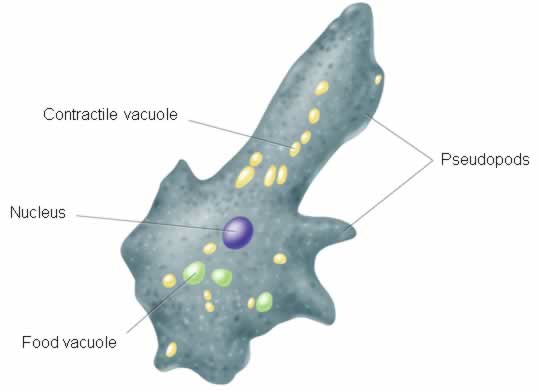 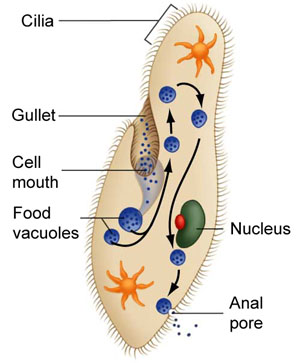 .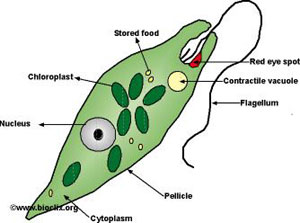 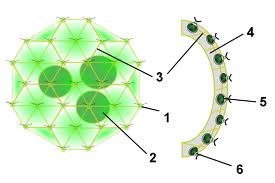 Cytoplasm: the gel like substance that ______________________       ___________________ to allow other organelles to move around_____________________________________: the movement of cytoplasm inside of the cell which aids in movementContractile Vacuole: a structure that _______________________ ________________________________ from the cell_________________________________: long whip like tail used for locomotion (movement)__________________----------: a thin wall that supports the cell membrane of some protists like euglena and parameciumCilia: ___________________ that move in rhythm and are used for ____________________ (movement)_______________________________: false feet used for locomotion (movement) of amoebae_____________________: the _______________ of the cell – where DNA is stored – it controls all processes of the cellChloroplasts: the site where _______________________ occurs – turns sunlight into sugar or food for the cell______________________________: canal of the paramecium used to ingest nutrients. _______________Vacuole: area where __________________ occursRed Eye Spot: helps the euglena to _______________________